РОССИЙСКАЯ ФЕДЕРАЦИЯ РЕСПУБЛИКА АЛТАЙ УСТЬ-КОКСИНСКИЙ РАЙОН АМУРСКОЕ СЕЛЬСКОЕ ПОСЕЛЕНИЕ СЕЛЬСКИЙ СОВЕТ ДЕПУТАТОВ 649481 с.Амур, пер.Школьный 7, тел. 27-3-43РОССИЯ ФЕДЕРАЦИЯЯЗЫ АЛТАЙ РЕСПУБЛИКАНЫИ’ КОКСУУ-ООЗЫ АМУРДАГЫ jyPT JEE3E ДЕПУТАТ ГАРДЫН jyPT СОВЕДИ 649481 с.Амур jypT, Школьный ором 7, тел. 27-3-43РЕШЕНИЕ	ЧЕЧИМот 21 августа 2023 г	с.Амур	№ 32-02О внесении изменений и дополненийв «Правила землепользования изастройки МО «Амурское сельское поселение»,(утвержденные решением Совета депутатов МО «Амурское сельское поселение»» от 05.07.2017г. № 28-03)В соответствии с Федеральным законом № 190-ФЗ от 29.12.2004г.,«Градостроительным кодексом РФ, (с изменениями на 31.12.2014 года), Федеральным законом «Об общих принципах организации местного самоуправления в Российской Федерации» от 6 октября 2003 года № 131-ФЗ (с изменениями на 03.02.2015 года). Устава муниципального образования Амурского сельского поселения, на основании Протеста прокуратуры Усть-Коксинского района от 29.06.2023г. № 07-03-2023Внести в «Правила землепользования и застройки» следующие изменения и дополнения:РЕШИЛ:Статью 22 добавить подпункт 16 следующего содержания:16. В соответствии с п. 3 ч. 3 ст. 33 Грк РФ предложения о внесении изменений в правила
землепользования и застройки в комиссию направляются органами местного
самоуправления муниципального района в случаях, если правила землепользования и
застройки могут воспрепятствовать функционированию размещению объектов
капитального строительства местного значения.Обнародовать настоящее решение в установленном порядке и разместить на
официальном сайте МО «Амурское сельское поселение».Решение вступает в силу со дня его обнародования  оообнародования^;Зам. председателя сельского Совета депутатов
Амурского сельского поселения.Ерлина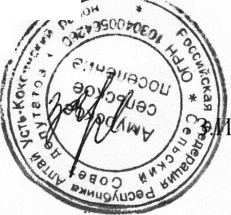 